Война в моей семье    Усманов Гайса Идрисович – участник Великой Отечественной войны (20.08.1922 – 1993).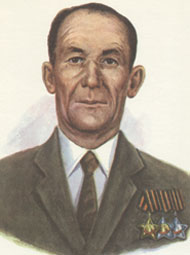 Мой прадед, который является дальним родственником, Усманов Гайса Идрисович, участник ВОВ, родился 20 августа 1922 года в селе Кряжлы Северного района Оренбургской области. Работал трактористом в колхозе.В июне 1941 года был призван в Красную Армию. С июля того же года участвовал в боях с немецко-вражескими захватчиками.1944 года во время боёв по прорыву обороны противника разведчик-наблюдатель гвардии будучи младшим сержантом пробрался на нейтральную полосу, засёк огневые средства и передал координаты на батарею. Переправился через реку и вывел из строя пулемет противника вместе с расчетом.Участвовал в разведке боем у населённого пункта Куршинай. По его целеуказаниям были накрыты 3 пулеметные точки и минометная батарея.  В 1945 году перед наступлением близ населенного пункта  засёк координаты дзотов и минометной батареи, которые были уничтожены. В наступательных боях истребил около 10 противников.Указом Президиума Верховного Совета СССР за образцовое выполнение заданий командования в боях с немецко-вражескими захватчиками на завершающем этапе Великой Отечественной войны гвардии был награждён орденом Славы 1-й степени и стал полным кавалером ордена Славы.В 1945 году гвардии был демобилизован. Вернулся на родину. Скончался в 1993 году.
Награждён орденами Отечественной войны 1-й степени, Славы 3-х степеней, медалями, в том числе двумя «За отвагу». Никто не забыт,ничто не забыто.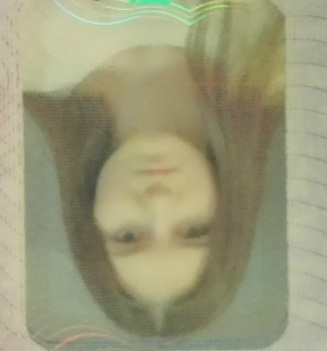 Усманова ЛианаСтудентка группы 3140